ČETVRTAK, 23.4.2020.3. RAZRED1.sat – MATEMATIKAPISANO DIJELJENJE (972:4) - vježbanje i  ponavljanje- u ZBIRCI ZADATAKA riješi zadatke na stranici 105.  i  u RADNOJ BILJEŽNICI riješi zadatke na stranici 105. i 106.2. sat – HRVATSKI JEZIKČitanje po ulogama - „Svađa” - Dražena Šola – obrada- zapiši na papir rješenja ove ispunjaljke jedno ispod drugog, pa pročitaj prva slova  Koju riječ si dobio/dobila?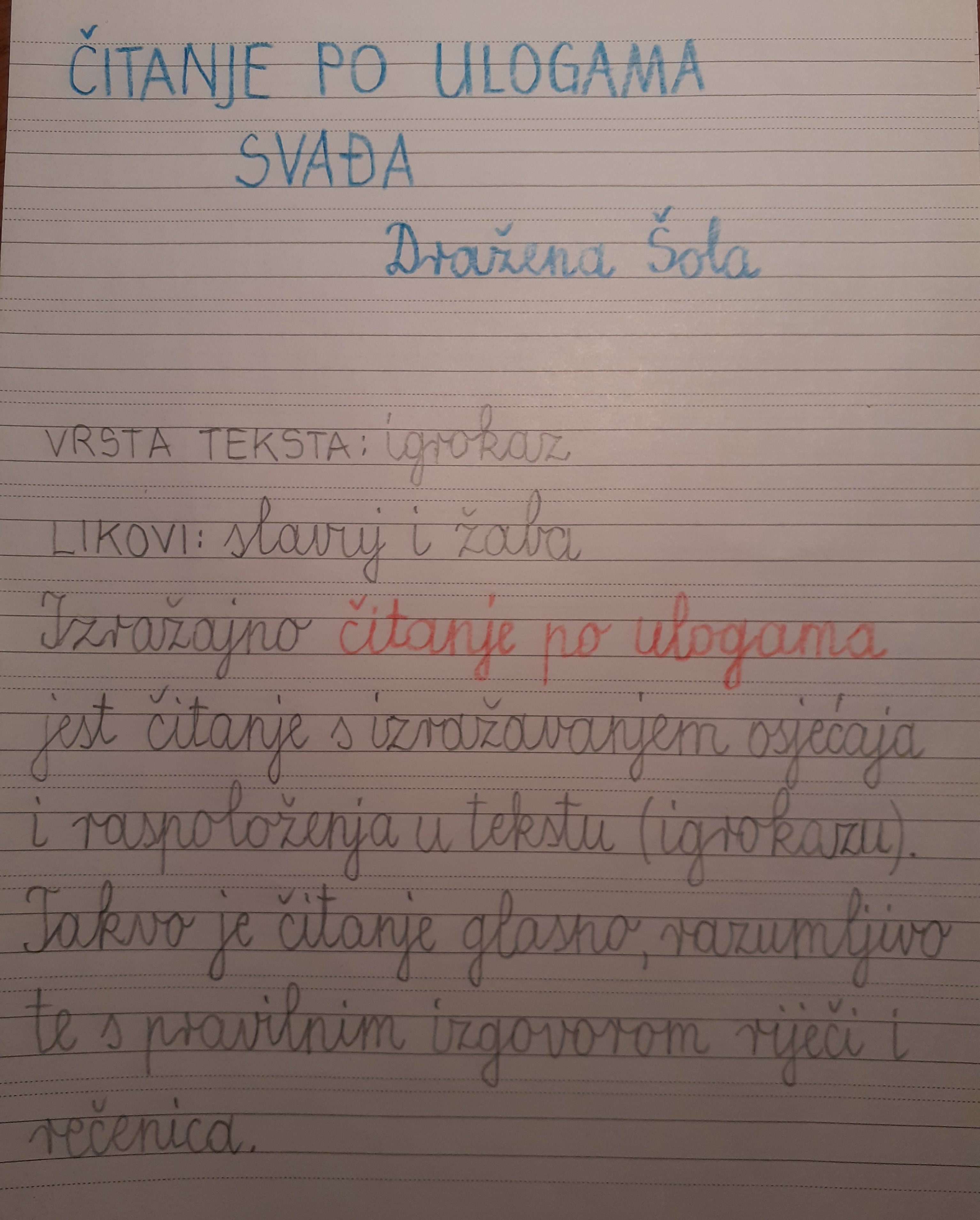 - pročitaj igrokaz u UDŽBENIKU na str. 208. i 209.- riješi zadatke 1., 2. i 3. na str. 210.- kod 3. zadatka jednu ulogu dodijeli nekome  od svojih ukućana- zapiši u pisanku: - uvježbaj čitanje i ovog igrokaza:KOKA I PILIĆIKOKA: Hej pilići! 
Ko-ko-dak, idemo na svježi zrak. 

PILIĆI: Pi-pi-pi! 
Smijemo li trčati? 

KOKA: Ko-ko-dak! 
Samo kad vam dadem znak. 

PILIĆI: Smijemo li skakati, 
za šašem se skrivati i u vodi plivati? 

KOKA:Tiho,tiho! 
Tko još viče ?! 
A plivanja što se tiče, 
nije zdravo za piliće. 
Ko-ko-dak, ko-ko-dak! 
Hajd'mo sada na moj znak.                                              Jadranka Čunčić-Bandov3. sat – ENGLESKI JEZIKUNIT 4: THE CALENDARLESSON 3: THE FOX AND THE HEDGEHOGDragi učenici,Već nam je stigao i šesti tjedan nastave na daljinu. Moram vas sve pohvaliti zbog vašeg učenja i izvršavanja svih zadataka. Svi ste marljive male pčelice 😊 Posebno hvala i vašim roditeljima koji vam pomažu i vrijedno šalju sve vaše zadatke 😊Zamolila bih samo roditelje da mi pošalju slike vaših tablica u kojima ste pratili vremensku prognozu (oni koji još nisu) i da mi svaki put u naziv e-maila napišu ime djeteta. Također bih još jednom zamolila roditelje da mi nakon svakog sata pošalju slike vaših radnih bilježnica, bilježnica i udžbenika (ovisno što smo taj sat radili) kako bih lakše mogla pratiti vaš napredak.Danas ćemo čitati jednu priču o lisici i ježu.Video lekciju možete pogledati na poveznici:https://drive.google.com/file/d/1sI3qIQBw9A4uCc6eYb227ck_Ks55qmD5/view?usp=sharingZa one koji ne mogu otvoriti video lekciju:IZGLED PLOČE: (nacrtaj i napiši)SchoolworkTHE FOX AND THE HEDGEHOG                        a basket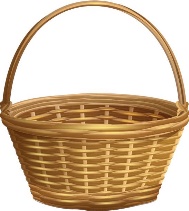                   a fox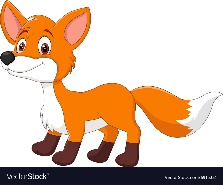                   a hedgehog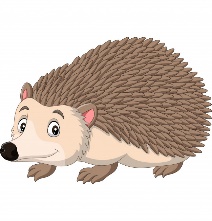       a  forest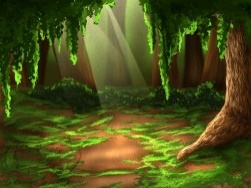            a mirror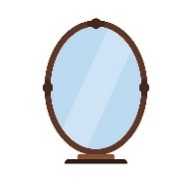          twigs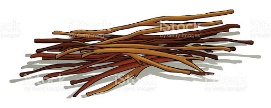       a blanket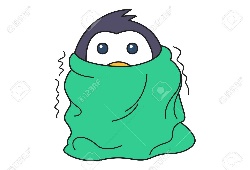        an armchair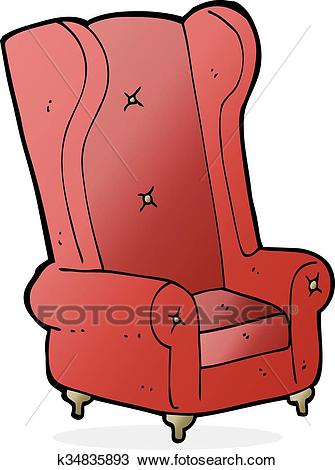 1 u/ 46 – 47  poslušati zvučni zapis (CD 30) i pratiti tekst u udžbenikuPonovno poslušati zvučni zapis i ponavljati rečenice za zvučnim zapisomu/ 47 riješiti 3. zadatak (zaokružiti točan odgovor)Za domaću zadaću vježbati čitanje teksta iz udžbenika (prvo uz zvučni zapis, a nakon toga samostalno)3. sat – ENGLESKI JEZIKUNIT 4: THE CALENDARLESSON 3: THE FOX AND THE HEDGEHOGDragi učenici,Danas ćemo ponoviti gradivo koje smo učili prošli sat – priču o ježu i lisici.1 u/ 46-47 – ponovno pročitati tekst o ježu i lisici2 rb/ 56 – 1. zadatak – poredati po redu rečenice o ježu i lisici3 rb/ 57 – 2.zadatak – pogledaj sliku i zaokruži točan odgovor (is ili is not)               -  3. zadatak – pročitaj pitanje i odgovori sa Yes, he is. ili No, he isn't.4 rb/ 58 – 4. zadatak – nacrtaj što jež jede za doručak, ručak i večeru ( po svom izboru)5  rb/ 59 – 5. zadatak – nacrtaj što ti voliš jesti za doručak, ručak i večeruŽelim vam svima ugodan vikend i za domaću zadaću imate zadatak: PUNO SE IGRAJTE I ODMARAJTE 😊5. sat – TZK- vježbaj s učiteljem i sportašima u Školi na trećem na HRT3 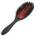 1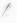 2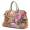 3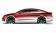 4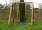 5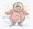 6